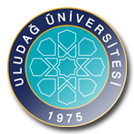 T.C.
ULUDAĞ ÜNİVERSİTESİ
 ZİRAAT FAKÜLTESİ
 TARLA BİTKİLERİ BÖLÜMÜÇALIŞILAN TEZ KONUSUNUN BAŞLIĞILİSANS TEZİDANIŞMANUnvan Ad SoyadıHAZIRLAYANÖğrenci Adı Soyadı          Öğrenci okul numarasıBURSA-20..